Chapter 2 (Basic Cost Management Concepts) VideoStudents should read the chapter, review the PowerPoint Slides, and read the instructor’s notes before watching the video.  The video is an abbreviated version of the instructor’s notes.  Chapter 2 introduces the basic management vocabulary.  We will refine and expand on the vocabulary during the rest of the course.  WHAT IS A COST?A cost is the sacrifice made, usually measured by resources given up, to achieve a particular purpose.Product vs. Period CostsProduct costs are the costs of goods manufactured or the cost of goods purchased for resale.  These costs are inventoried until the goods are sold.  Raw materials—materials that await productionWork in process—partially completed productionFinished goods—completed production that awaits salePeriod costs are all other non-product costs in an organization (e.g., selling and administrative), and they are not inventoried but are expensed as time passes.TYPES OF PRODUCTION PROCESSESThere are various types of production processes; for example:Job shop—low production volume, little standardization; one-of-a-kind productsBatch—multiple products; low volumeAssembly line—a few major products; higher volumeMass customization—high production volume; standardized components; customized combinations of componentsContinuous flow—high volume; highly standardized commodity productsMANUFACTURING COSTSDIRECT MATERIALS—materials easily traced to a finished productDIRECT LABOR—the wages of anyone who works directly on the product MANUFACTURING OVERHEAD—all other manufacturing costs INDIRECT MATERIALS—materials and supplies other than those classified as direct materials, INDIRECT LABOR—personnel who do not work directly on the product (e.g., manufacturing supervisors) Other Manufacturing Costs--not easily traceable to a finished good (insurance, property taxes, depreciation, utilities, and service/support department costs).  Overtime premiums and the cost of idle time are also accounted for as overhead. Conversion cost (the cost to convert direct materials into finished product): direct labor + manufacturing overheadPrime cost: direct material + direct laborChapter 2 is an introduction to the vocabulary.  We will come back to these items in subsequent chapters to provide more detail and explanation.  MANUFACTURING COST FLOWSManufacturing costs (direct materials, direct labor, and manufacturing overhead) are attached to work-in-process inventory. Cost of Goods Manufactured: This amount is transferred from work-in-process inventory to finished-goods inventory when goods are completed.BASIC COST MANAGEMENT CONCEPTSCost DriverA Cost Driver Is Any Event or Activity That Causes Costs To Be Incurred.Possible examples include labor hours in manual assembly work and machine hours in automated production settings.  A cost driver refers to the way that a cost changes in relation to changes in the activityThe higher the degree of correlation between a cost-pool increase and the increase in its cost driver, the better the cost management information.An activity refers to a measure of the organization’s output of products or services.  Variable and Fixed costsVariable costs move in direct proportion to a change in activity.  The cost per unit (i.e., per seat) remains constant.Variable Costs are identical for each incremental unit of activity (over the relevant range); They change in direct proportion with a change in volume within the relevant range of activity.  Fixed costs remain constant in total as the level of activity changes within the relevant range of activity. The cost per unit fluctuates because this constant total is spread over a smaller or greater volume.  They are unrelated to unit-level activity; While fixed costs may respond to structural cost drivers and organizational cost drivers over time, they do not respond to short-run changes in unit-level activity cost drivers.  Relevant RangeThe Relevant Range (key vocabulary term) refers to the activity levels within which a linear cost function (or linear approximation) is valid.The range of activities within which a given total fixed cost or unit variable cost will be unchanged.  Relevant Range is discussed in Chapter 6.  See the following descriptions/definitions.  http://www.finance-lib.com/financial-term-relevant-range.html,  and http://blog.accountingcoach.com/relevant-range-activity/  Graphs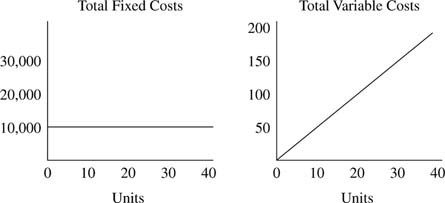 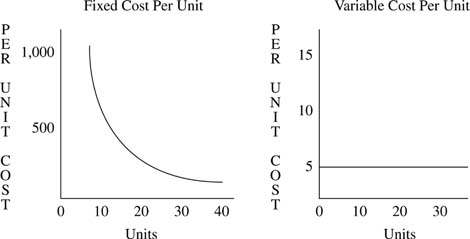 IN THIS COURSE, WE ASSUME THAT THE VARIABLE COST FUNCTION IS LINEAR WITHIN A RELEVANT RANGE.  Of course, the cost function might be curvilinear (discussed in Chapter 6).  The simplifying assumption of a linear cost function within a relevant range helps make the analysis in the course relative straight-forward.  Direct and Indirect CostsAn entity (e.g., a specific product, service, or department) to which a cost is assigned is commonly known as a cost object.A direct cost is one that can be easily traced to a cost object.  Direct materialsDirect laborAn indirect cost is a cost that cannot be easily traced to a cost object.  Manufacturing overheadNon-manufacturing costs are organizational costs that are indirect costs and not classified as manufacturing costs.  Controllable and Uncontrollable CostsControllable costs—costs over which a manager has influence (e.g., direct materials)Uncontrollable costs—costs over which a manager has no influence (e.g., the salary of a firm's CEO from the production manager's viewpoint)COSTS AND DECISION MAKING VOCABULARYThe following cost concepts are relevant in manufacturing entities as well as for service providers.Opportunity cost—the benefit forgone by choosing an alternative course of action. Out-of-pocket cost—a cost that requires a cash outlay Sunk cost—a cost incurred in the past that cannot be changed by future action.Such costs are not relevant for decision making (discussed extensively in Chapter 14)Differential cost—the net difference in cost between two alternative courses of actionIncremental cost—the increase in cost from one alternative to anotherMarginal cost—the extra cost incurred when one additional unit is produced Average cost—total cost divided by the units of activityNOTE:  THE UNDERSTANDING OF THE MANUFACTURING COST VOCABULARY IS AN IMPORTANT TAKE-AWAY IN THE COURSE.Beginning Work-in-Process Inventory+Direct Material+Direct Labor+Manufacturing Overhead-Ending Work-in-Process Inventory=Cost of Goods ManufacturedCost of Goods Available for SaleCost of Goods Available for SaleCost of Goods Available for SaleCost of Goods Available for SaleCost of Goods Available for SaleBeginning Completed Goods InventoryBeginning Completed Goods InventoryBeginning Completed Goods Inventory+Cost of Goods ManufacturedCost of Goods ManufacturedCost of Goods Manufactured=Cost of Goods Available for SaleCost of Goods Available for SaleCost of Goods Available for Sale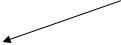 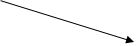 Ending Completed Goods InventoryEnding Completed Goods InventoryEnding Completed Goods InventoryCost of Goods SoldCost of Goods SoldMost of the basic introductory discussion in the text (and other managerial accounting texts and trade publications) assumes that a single factor is associated with costs in producing a unit of output, i.e., a single unit-level cost driver.  The basic model is crucial for understanding managerial accounting vocabulary and concepts.  In later chapters, we consider the cases of multiple unit-level cost drivers and of cost drivers that are not at the unit level:  e.g. that are batch–level, product-level, or facility-level.Understanding the concepts of fixed and variable costs are crucial take-ways from this course.  In Chapter 6, we introduce step-fixed costs, step-variable costs, and semivariable costs.  Many Kelley students have engineering, logistics, or economics backgrounds and realize that many cost functions are not linear.  Examination of non-linear cost functions is beyond the scope of this course.  